LE CADRE RÉGLEMENTAIRE DE L’ENSEIGNEMENT DE MATHÉMATIQUES –PHYSIQUE –CHIMIE EN CAPLiens pour accéder aux ressources d’accompagnement (màj sept.2020) : Mathématiques : https://eduscol.education.fr/cid144182/mathematiques-voie-pro.htmlPhysique-chimie : https://eduscol.education.fr/cid144184/physique-chimie-voie-pro.htmlExemple de séquence et d’activités en classe de CAP - Déploiement automatique de stores : https://cache.media.eduscol.education.fr/file/Physique-chimie/96/7/RA19_Lycee_P_CAP_PHYCHI_Exemple-Sequence-activite-classe_Deploiement-automatique-stores_1163967.pdfHorairesArrêté du 21 novembre 2018 - Bulletin officiel n° 1 du 3 janvier 2019 : https://www.education.gouv.fr/bo/19/Hebdo1/MENE1831833A.htmNote de service n°2019-023 du 18 mars 2019 : https://www.education.gouv.fr/bo/19/Hebdo12/MENE1905963N.htmArrêté du 21 novembre 2018 - Bulletin officiel n° 1 du 3 janvier 2019 : https://www.education.gouv.fr/bo/19/Hebdo1/MENE1831833A.htmNote de service n°2019-023 du 18 mars 2019 : https://www.education.gouv.fr/bo/19/Hebdo12/MENE1905963N.htmPROGRAMME DE MATHÉMATIQUESPROGRAMME DE MATHÉMATIQUESPROGRAMME DE MATHÉMATIQUESClasse de seconde CAPArrêté du 3 avril 2019 publiés au BO spécial n° 5 du 11 avril 2019 https://cache.media.eduscol.education.fr/file/SP5-MEN-11-4-2019/61/9/spe629_annexe_1104619.pdf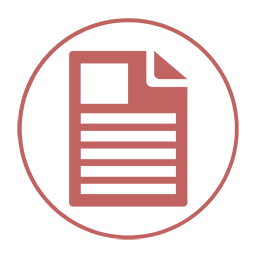 Classe de terminale CAPArrêté du 3 avril 2019 publiés au BO spécial n° 5 du 11 avril 2019 https://cache.media.eduscol.education.fr/file/SP5-MEN-11-4-2019/61/9/spe629_annexe_1104619.pdfPROGRAMME DE PHYSIQUE-CHIMIEPROGRAMME DE PHYSIQUE-CHIMIEPROGRAMME DE PHYSIQUE-CHIMIEClasse de seconde CAPArrêté du 3 avril 2019 publiés au BO spécial n° 5 du 11 avril 2019https://cache.media.eduscol.education.fr/file/SP5-MEN-11-4-2019/74/8/spe631_annexe_1104748.pdfClasse de terminaleArrêté du 3 avril 2019 publiés au BO spécial n° 5 du 11 avril 2019https://cache.media.eduscol.education.fr/file/SP5-MEN-11-4-2019/74/8/spe631_annexe_1104748.pdfRattachement des spécialités de CAP aux groupementsle rattachement des spécialités de CAP aux groupements (mise à jour mai 2020)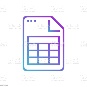 le rattachement des spécialités de CAP aux groupements (mise à jour mai 2020)Modalités d’évaluationsArrêté du 30 Août 2019 -BOEN n°35 du 26 septembre 2019 (Unités générales du certificat d'aptitude professionnelle et modalités d'évaluation des épreuves d'enseignement général) consultable sur : https://www.education.gouv.fr/bo/19/Hebdo35/MENE1921757A.htmDéfinition de l’épreuve de mathématiques et de physique-chimie (annexe II) : https://cache.media.education.gouv.fr/file/35/35/6/ensel757_annexeII_1178356.pdfNote de service du 19 mai 2020 -BOEN n°26 du 25.06.2020 : https://www.education.gouv.fr/bo/20/Hebdo26/MENE2014838N.htm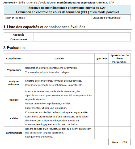 Grille nationale d’évaluation de mathématiques et de physique –chimie en CAP consultable sur :  https://cache.media.education.gouv.fr/file/26/26/5/ensel838_annexeII_1302265.pdfArrêté du 30 Août 2019 -BOEN n°35 du 26 septembre 2019 (Unités générales du certificat d'aptitude professionnelle et modalités d'évaluation des épreuves d'enseignement général) consultable sur : https://www.education.gouv.fr/bo/19/Hebdo35/MENE1921757A.htmDéfinition de l’épreuve de mathématiques et de physique-chimie (annexe II) : https://cache.media.education.gouv.fr/file/35/35/6/ensel757_annexeII_1178356.pdfNote de service du 19 mai 2020 -BOEN n°26 du 25.06.2020 : https://www.education.gouv.fr/bo/20/Hebdo26/MENE2014838N.htmGrille nationale d’évaluation de mathématiques et de physique –chimie en CAP consultable sur :  https://cache.media.education.gouv.fr/file/26/26/5/ensel838_annexeII_1302265.pdf